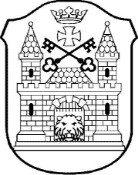 RĪGAS VALSTSPILSĒTAS PAŠVALDĪBARātslaukums 1, Rīga, LV-1050, tālrunis 67012222, 67026131, e-pasts: riga@riga.lvRĪKOJUMSRīgā14.03.2023.	Nr. RD-23-120-irPar Rīgas valstspilsētas pašvaldības finansiālā atbalsta piešķiršanu Rīgas pilsētas apkaimju attīstības biedrībāmLai nodrošinātu Rīgas valstspilsētas pašvaldības (turpmāk arī – Pašvaldība) finansiālā atbalsta piešķiršanu Rīgas pilsētas apkaimju attīstības biedrībām, kā arī pamatojoties uz Rīgas domes 14.12.2022. saistošo noteikumu Nr. RD-22-178-sn “Par pašvaldības atbalstu Rīgas pilsētas apkaimju attīstības biedrībām” 12. punktu:Apstiprināt	nolikumu	“Rīgas	valstspilsētas	pašvaldības	finansiālā	atbalstapiešķiršanas kārtība Rīgas pilsētas apkaimju attīstības biedrībām”.Rīgas valstspilsētas pašvaldības Centrālās administrācijas Rīgas pilsētas Apkaimju iedzīvotāju centra (turpmāk – Centrs) vadītājam apstiprināt Pašvaldības finansiālā atbalsta pieteikumu vērtēšanas komisiju.Rīgas valstspilsētas pašvaldības Centrālās administrācijas Zīmola un komunikācijas pārvaldei nodrošināt informācijas par Pašvaldības finansiālā atbalsta piešķiršanu Rīgas pilsētas apkaimju attīstības biedrībām ievietošanu Rīgas pilsētas pašvaldības tīmekļvietnē www.riga.lv un Centram nodrošināt šīs informācijas ievietošanu tīmekļvietnē www.apkaimes.lv.Atzīt par spēku zaudējušu Rīgas pilsētas izpilddirektora 29.07.2021. rīkojumu Nr. RD-21-502-ir “Par Rīgas pilsētas pašvaldības finansiālā atbalsta piešķiršanu Rīgas pilsētas apkaimju attīstības biedrībām” (ar grozījumiem, kas izdarīti ar Rīgas pilsētas izpilddirektora 16.02.2022. rīkojumu Nr. RD-22-60-ir).2Rīkojuma izpildes kontroli paturu sev.Rīgas pilsētas izpilddirektors	J.LangeMēnese 67037649